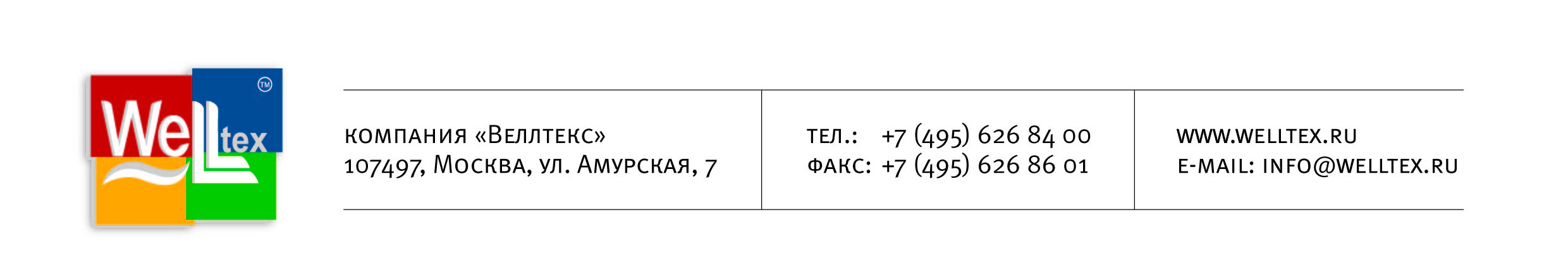 Уважаемые, дамы и господа!Компания  Веллтекс предлагает  Вам комплекс товаров для производства курток, жилеты, комбинезоны женское, мужское утепленные.Наши преимущества:Наличие уникальных продуктов и эксклюзивных брендов, по которым мы можем предложить лучшие цены;Собственное производство молний, резинки, корсажа, упаковочных пакетов, этикеток; покраска  и гравировка пуговиц позволяют нам выполнять специальные заказы наших клиентов;Разработка и изготовление лекал под заказ;Сервисное гарантийное обслуживание оборудования в т.ч. пусконаладочные работы;Индивидуальный подход для комплексных клиентов;Гибкая система скидок.В предложении указана базовая цена на товар эконом категории.  Мы  заинтересованы в комплексном обслуживании наших клиентов и постоянно работаем над ценами и расширением нашего ассортимента. В зависимости от объёмов и комплексности закупки может предоставляться дополнительная скидка или спец. цена.Надеемся, что наше предложение заинтересует Вас, и мы станем с Вами друзьями и деловыми партнерами.Задать вопросы и получить подробную консультацию вы можете по телефону ________________Или электронной почте _____________________	С уважением,	Менеджер отдела продаж 	_______________________ОБОРУДОВАНИЕ РАСКРОЙНОЕОБОРУДОВАНИЕ РАСКРОЙНОЕОБОРУДОВАНИЕ РАСКРОЙНОЕОБОРУДОВАНИЕ РАСКРОЙНОЕГРУППА ТОВАРАФОТОЦЕНАИНФОРМАЦИЯМерильно - браковочные машины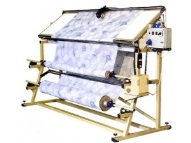 от 144 800 руб./шт.Машина предназначена для проверки качества текстильных материалов в процессе их перемотки и измерения геометрических параметров.Настилочные каретки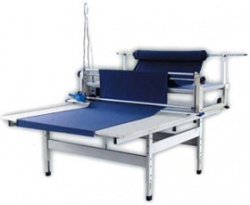 от 54 990 руб./шт.Настилочные каретки перемещаются по направляющим вдоль настилочного стола, осуществляя разматывание рулона. С помощью кареток можно выполнять все способы укладывания полотен, настилать любые материалы и достигать высоты настилания в среднем 200 мм.Концевые отрезные линейки (ручные и автоматические)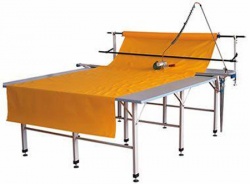 от 13 990 руб./шт.концевая раскройная линейка служит для отрезания дисковым ножом размотанной из рулона ткани и прижима её к столу в процессе формирования настила.Разметочные устройства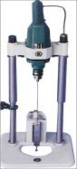 от 10 990 руб./шт.Применяется для фиксации слоев настила посредством термоперфорации (нагреваемая игла).Машины раскройные с дисковым ножом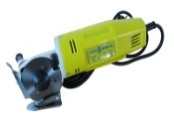 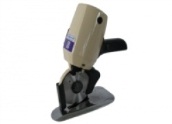  от 2 990 руб./шт.Для мелких деталей кроя. В наличии несколько моделей.Раскройные машины с сабельным ножом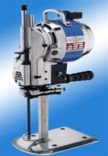 от 14 990 руб./шт.Для разрезания настила на части, а также вырезания отдельных деталей изделияСтационарные раскройные ленточные машины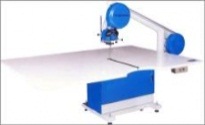 от 122 990 руб./шт.Высокая производительность и точность крояГорячие ножи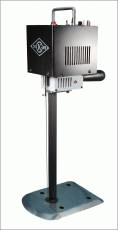 от 11 990 руб./шт.Для нарезания синтепонаОБОРУДОВАНИЕ ШВЕЙНОЕОБОРУДОВАНИЕ ШВЕЙНОЕОБОРУДОВАНИЕ ШВЕЙНОЕОБОРУДОВАНИЕ ШВЕЙНОЕГРУППА ТОВАРАГРУППА ТОВАРАГРУППА ТОВАРАГРУППА ТОВАРАИНФОРМАЦИЯПромышленные швейные машины челночного стежка одноигольные с нижним продвижением ткани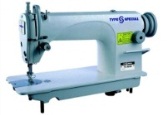 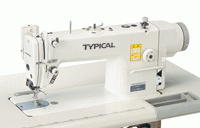 от 10 640 руб. за комплектТак же в наличии машины со встроенным сервоприводом, широкий ассортимент. Type Special, Typical, Juki. (стачивание деталей кроя).Промышленные швейные машины челночного стежка одноигольные c игольным (двойным) продвижением ткани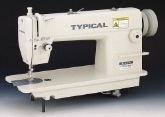 от 25 400 руб. за комплектТак же в наличии машины со всторенным сервоприводом, широкий ассортимент. Typical, Juki. (Для стачивания деталей кроя беспосадочной строчкой)Промышленные швейные машины челночного стежка одноигольные электронные с автоматическими функциями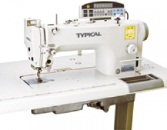 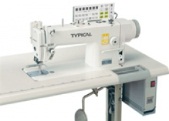 от 25 990 руб. за комплектВысокая производительность и качество строчки, энергосбережение. Уникальные функции. Type Special, Typical, Juki (стачивание деталей кроя)Промышленные швейные машины челночного стежка двухигольные без отключения игл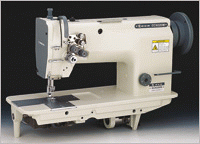 от 43 290 руб. за комплектДля постоянного скрепления деталей, для изготовления ремешков, для выстрачивания подкладки в мужских головных уборах с утепляющей прокладкойПромышленные швейные машины челночного стежка двухигольные с отключением игл 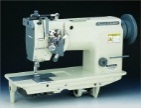 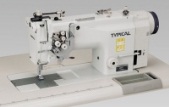 от 50 900 руб. за комплектТак же в наличии машины со всторенным сервоприводом, широкий ассортимент Typical, Juki (отделочные строчки)Пуговичные промышленные полуавтоматы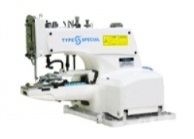 от 36 500 руб. за комплектДля пришивания пуговиц. Широкий ассортимент в т.ч. с электронными функциями Type Special, Typical, JukiЗакрепочные промышленные полуавтоматы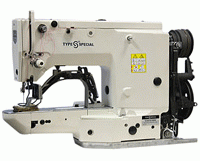 от 62 500 руб. за комплектДля выполнения закрепки. Широкий ассортимент в т.ч. с электронными функциями Type Special, Typical, JukiМотор энергосберегающий 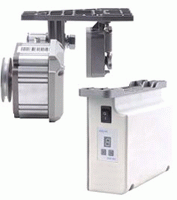 от 5 500 руб./шт.экономия электроэнергии по сравнению с фрикционным мотором до 70% и по сравнению с обычным сервомотором до 25%ОБОРУДОВАНИЕ ДЛЯ ВЛАЖНО – ТЕПЛОВОЙ ОБРАБОТКИОБОРУДОВАНИЕ ДЛЯ ВЛАЖНО – ТЕПЛОВОЙ ОБРАБОТКИОБОРУДОВАНИЕ ДЛЯ ВЛАЖНО – ТЕПЛОВОЙ ОБРАБОТКИОБОРУДОВАНИЕ ДЛЯ ВЛАЖНО – ТЕПЛОВОЙ ОБРАБОТКИГРУППА ТОВАРАГРУППА ТОВАРАГРУППА ТОВАРАГРУППА ТОВАРАФОТОЦЕНАИНФОРМАЦИЯПаровоздушный манекен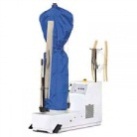 299 руб/штStirovap MAJESTIC/V (Италия) Идеальная установка для конечной обработки изделийПарогенераторы автоматические 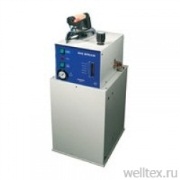 от 44 990 руб/штПарогенератор производит сухой непрерывный пар в течение 5 часов (далее дозаливка воды)Парогенераторы заливные с утюгом / с щёткой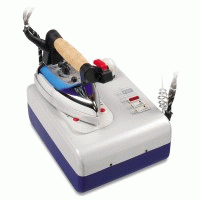 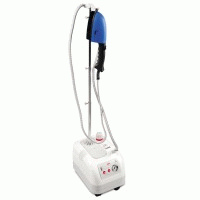 от 8 820 руб/штОбъем бойлера на 1, 2, 3,5, 5, 7,5, 10 литров, широкий выбор моделей Silter, Stirovap, Eolo, Type SpecialДоски гладильные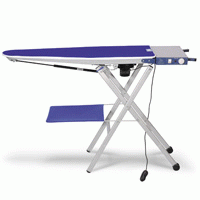 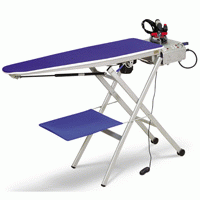 от 13 020 руб./шт.В наличии с парогенератором и без парогенератора.Столы утюжильные консольные и прямоугольные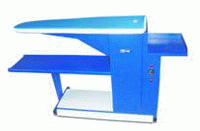 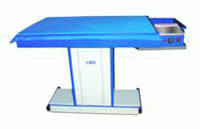 от 28 000 руб/штШирокий выбор моделей и производителей.  Столы оснащены нагревом рабочей поверхности и вакуумной аспирацией (вентилятором) Silter, StirovapУтюги электрические и электропаровые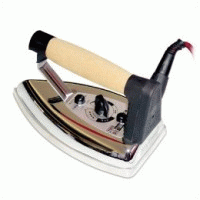 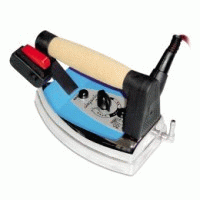 от 2 458 руб/штШирокий выбор моделей и производителей. Подходят для   комплектации столов и парогенераторовАксессуары и комплектующие для ВТО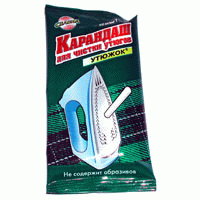 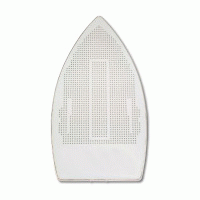 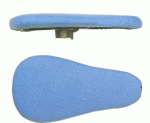 По запросуРукава, полочки для столов; средства для очистки утюга; накладки для утюгов; тканевые покрытияОБОРУДОВАНИЕ СПЕЦИАЛЬНОЕОБОРУДОВАНИЕ СПЕЦИАЛЬНОЕОБОРУДОВАНИЕ СПЕЦИАЛЬНОЕОБОРУДОВАНИЕ СПЕЦИАЛЬНОЕГРУППА ТОВАРАГРУППА ТОВАРАГРУППА ТОВАРАГРУППА ТОВАРАФОТОЦЕНАИНФОРМАЦИЯВышивальные промышленные машины одноголовочные (7, 12, 15 игольные) /многоголовочные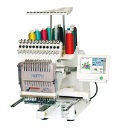 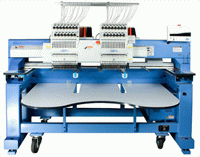 от 349 990 руб./шт.Happy (Япония) Многоголовочные под заказ. В наличии программное обеспечение и приспособления в т.ч. для головных уборов, пяльцы.Установочные прессы и з/ч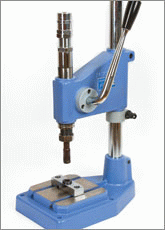 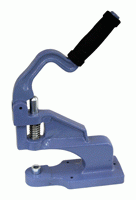 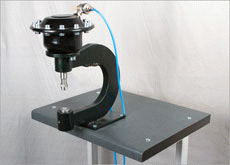 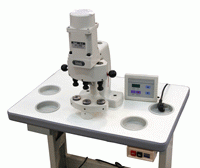 от 1331 руб./шт. (универсальный механический)Всегда в наличии механические, электрические и пневматические прессы  более 15 видов. 100% наличия запасных частей и комплектующих (насадок, пробойников и  т.д.) Дыроколы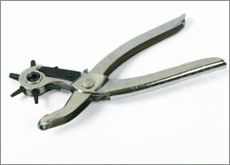 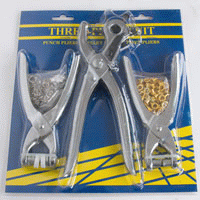 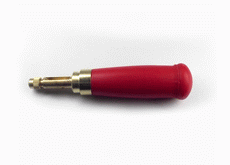 от 165 руб./шт.Всегда в наличии более 8 видовПистолет клеевой диам 11мм 60W MH-GG-D (JX-GG3)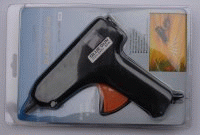 от 187 руб./шт.Так же в наличии клей пластиковый для пистолета.Этикет - пистолеты, иглы д/этикет-пистолетов, биркодержатели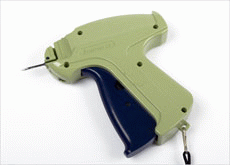 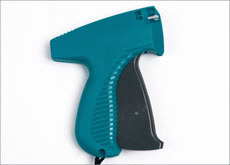 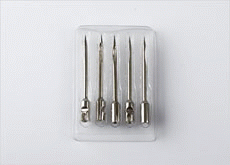 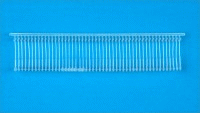 от 145 руб./штВ наличии пистолеты и расходники Китайского и Английского производства, широкий выборМаркировочные пистолеты и лейблы к ним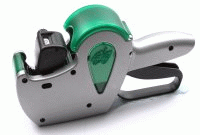 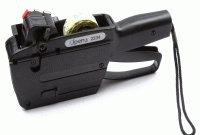 от 1623,63 руб./шт.Всегда в наличии более 7 видовПРИСПОСОБЛЕНИЯ, АКССЕСУАРЫ, ЗАПАСНЫЕ ЧАСТИПРИСПОСОБЛЕНИЯ, АКССЕСУАРЫ, ЗАПАСНЫЕ ЧАСТИПРИСПОСОБЛЕНИЯ, АКССЕСУАРЫ, ЗАПАСНЫЕ ЧАСТИПРИСПОСОБЛЕНИЯ, АКССЕСУАРЫ, ЗАПАСНЫЕ ЧАСТИГРУППА ТОВАРАГРУППА ТОВАРАГРУППА ТОВАРАГРУППА ТОВАРАФОТОЦЕНАИНФОРМАЦИЯИглы для промышленных швейных машин Triumph; Organ; Groz Beckert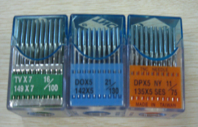 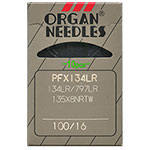 от 85 руб./уп. 20шт.DBX1, DBX1LR, DBX1S (0277-02)DCX1, DCX27, B-27, DMX1 (0029-02, 0037-02); 780 С;LWX6T, BLX29;DBxK5DPX5, 134, DPX134, SY1903, SY1905, DPX5KN;TVX7;OYX128 GAS;TQX1;TQX7Приспособления, масло для швейных машин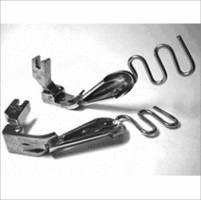 по запросуПриспособления, применяемые при пошиве: шов в замок; втачивание канта; настрачивание тесьмы, полос; вшивание молнии и т.д. Широкий ассортимент, доступные ценыСветильники для промышленных швейных машин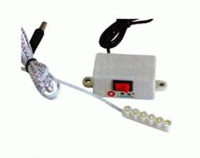 от  350 руб./шт.Большой ассортимент в т.ч. на магнитеЗапасные части, сервис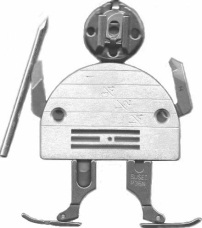 Широкий ассортимент запасных частей на любое оборудование для швейного производства. 100% обеспечение запчастями для собственных торговых марок. Но в случае если у вас сломалось оборудование сторонних брендов - наш механик предложит вам универсальные запчасти, и окажет услуги по сервису вашего оборудования. Веллтекс осуществляет пуско-наладку оборудования и обучает работе на новых машинахШирокий ассортимент запасных частей на любое оборудование для швейного производства. 100% обеспечение запчастями для собственных торговых марок. Но в случае если у вас сломалось оборудование сторонних брендов - наш механик предложит вам универсальные запчасти, и окажет услуги по сервису вашего оборудования. Веллтекс осуществляет пуско-наладку оборудования и обучает работе на новых машинахТКАНИТКАНИТКАНИТКАНИГРУППА ТОВАРАГРУППА ТОВАРАГРУППА ТОВАРАГРУППА ТОВАРАФОТОЦЕНАИНФОРМАЦИЯТкань курточная Dewspo 240T WR/PA/Milky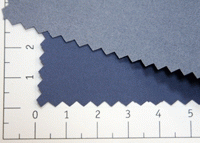 от 57,4 руб./м.п.Широкий ассортимент цветов, собственная ТМ Sun RiseТкань курточная Dewspo 240T WR/PA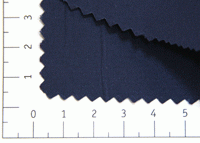 от 48 руб./м.п.Широкий ассортимент цветов, собственная ТМ Sun RiseТкань курточная_Prince_100 гр/м2_WR_сиреневый/S_TDV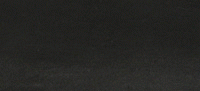 от 105,5 руб./м.п.Широкий ассортимент цветовТкань курточная_Prince_180 гр/м2_WR/Bonding_ _SV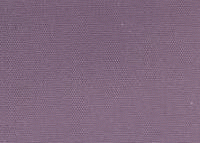 от 140,47 руб./м.п.Широкий ассортимент цветовТкань курточная Oxford 200D WR/PU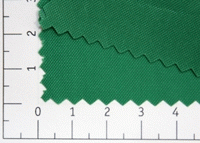 от 52 руб./м.п.Широкий ассортимент цветов, собственная ТМ Sun RiseТкань курточная Oxford 240D WR/PU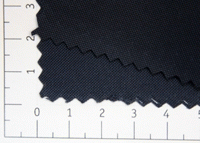 от 48,6 руб./м.п.Широкий ассортимент цветов, в т.ч. камуфлированный, собственная ТМ Sun RiseТкань курточная_Jordan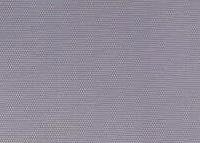 от 94,13руб/п.мШирокий ассортимент цветовТкань трикотажная_Сетка_60 -180 гр/м2 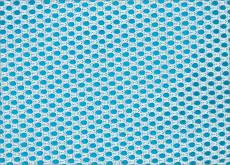 от 57,5 руб./м.п.Широкий ассортимент цветов в т.ч. камуфлированныйТкань курточная_Джинса_150 - 465  гр/м2_ _VA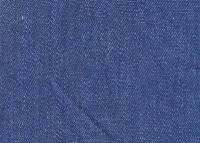 от 243,45 руб./м.п.В ассортименте с лайкрой и безМех_Коротковорсовый_ VELBOA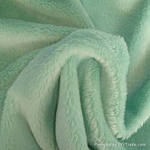 от 222,89руб./м.пШирокий ассортимент цветовТкань курточная Хлопок - 200-300 гр.м.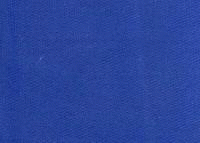 от 253,5 руб./м.п.Широкий ассортимент цветовТкань сорочечная_Смесовая 75-130 гр/м2 без ВО пропитки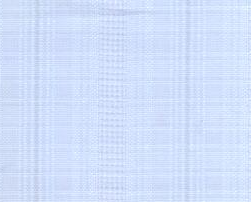 от 148,4 руб./м.п.Широкий ассортимент цветов в т.ч.  принтованнаяТкань подкладочная Taffeta 170/180/ 190T 100%PE 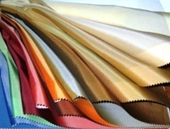 от 20 руб./м.п.Широкий ассортимент цветов, собственные ТМ Sun Rise и KSТкань подкладочная Poli-Vis Жаккард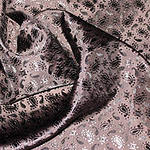 Цена по запросуШирокий ассортимент цветов и рисунковЦена по запросуШирокий ассортимент цветов и рисунковКЛЕЕВЫЕ МАТЕРИАЛЫКЛЕЕВЫЕ МАТЕРИАЛЫКЛЕЕВЫЕ МАТЕРИАЛЫКЛЕЕВЫЕ МАТЕРИАЛЫГРУППА ТОВАРАГРУППА ТОВАРАГРУППА ТОВАРАГРУППА ТОВАРАЦЕНАИНФОРМАЦИЯФлизелин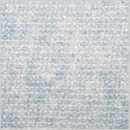 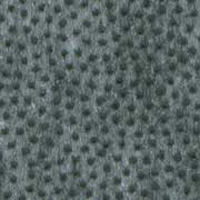 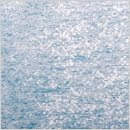 от 12 руб./м.п.Флизелин со сплошным нанесением клея; не клеевой; водорастворимый д/вышивки; с точечным нанесением клея в т.ч. нитепрошивнойФУРНИТУРАФУРНИТУРАФУРНИТУРАФУРНИТУРАГРУППА ТОВАРАГРУППА ТОВАРАГРУППА ТОВАРАГРУППА ТОВАРАЦЕНАИНФОРМАЦИЯМеталлическая фурнитура (пришивная)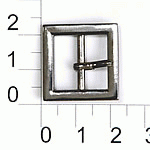 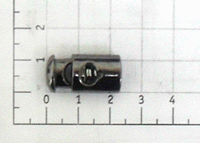 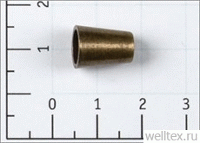 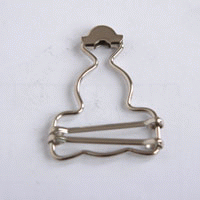 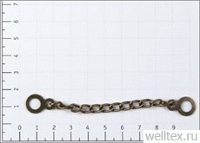 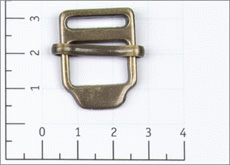 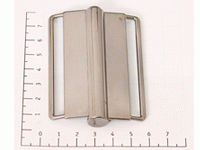 Цена по запросу т .к. разнообразный товарКонцевики металлические; Фиксаторы металичиские; Пряжки с языком; Пряжка регулирующая ; Пряжка для комбинезона ; Пряжка-застежка декор металлЦена по запросу т .к. разнообразный товарКонцевики металлические; Фиксаторы металичиские; Пряжки с языком; Пряжка регулирующая ; Пряжка для комбинезона ; Пряжка-застежка декор металлПластиковая фурнитура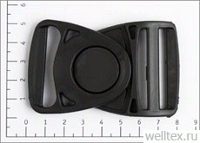 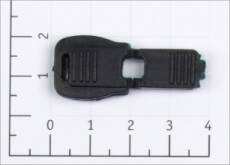 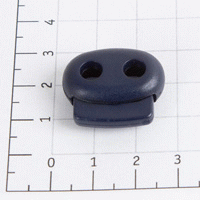 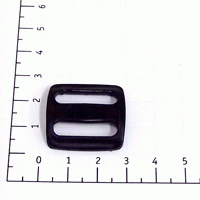 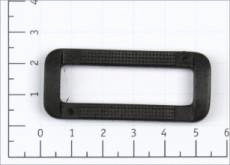 Цена по запросу т .к. разнообразный товарФастекс; Концевеки пластиковые; Фиксаторы пластиковые;Пряжки двухщелевые; Шлевки пластиковые; Всегда в наличии широкий ассортимент.Цена по запросу т .к. разнообразный товарФастекс; Концевеки пластиковые; Фиксаторы пластиковые;Пряжки двухщелевые; Шлевки пластиковые; Всегда в наличии широкий ассортимент.Установочная фурнитура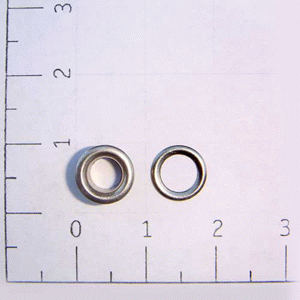 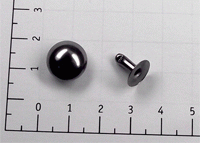 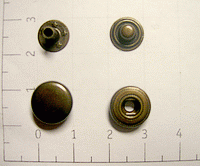 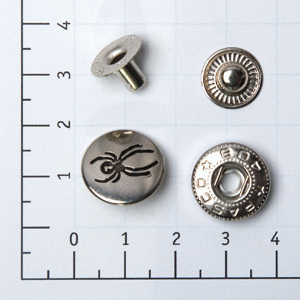 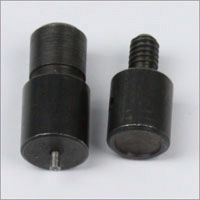 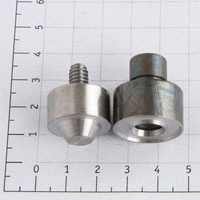 Цена по запросу т .к. разнообразный товарКнопка металлическая декоративнаяКнопка металлическая стандартНасадки для джинсовых пуговиц, кнопок, люверсов, хольнитеновЛюверсыХольнитеныПробойники для прессаЦена по запросу т .к. разнообразный товарКнопка металлическая декоративнаяКнопка металлическая стандартНасадки для джинсовых пуговиц, кнопок, люверсов, хольнитеновЛюверсыХольнитеныПробойники для прессаМолнии спиральные и движки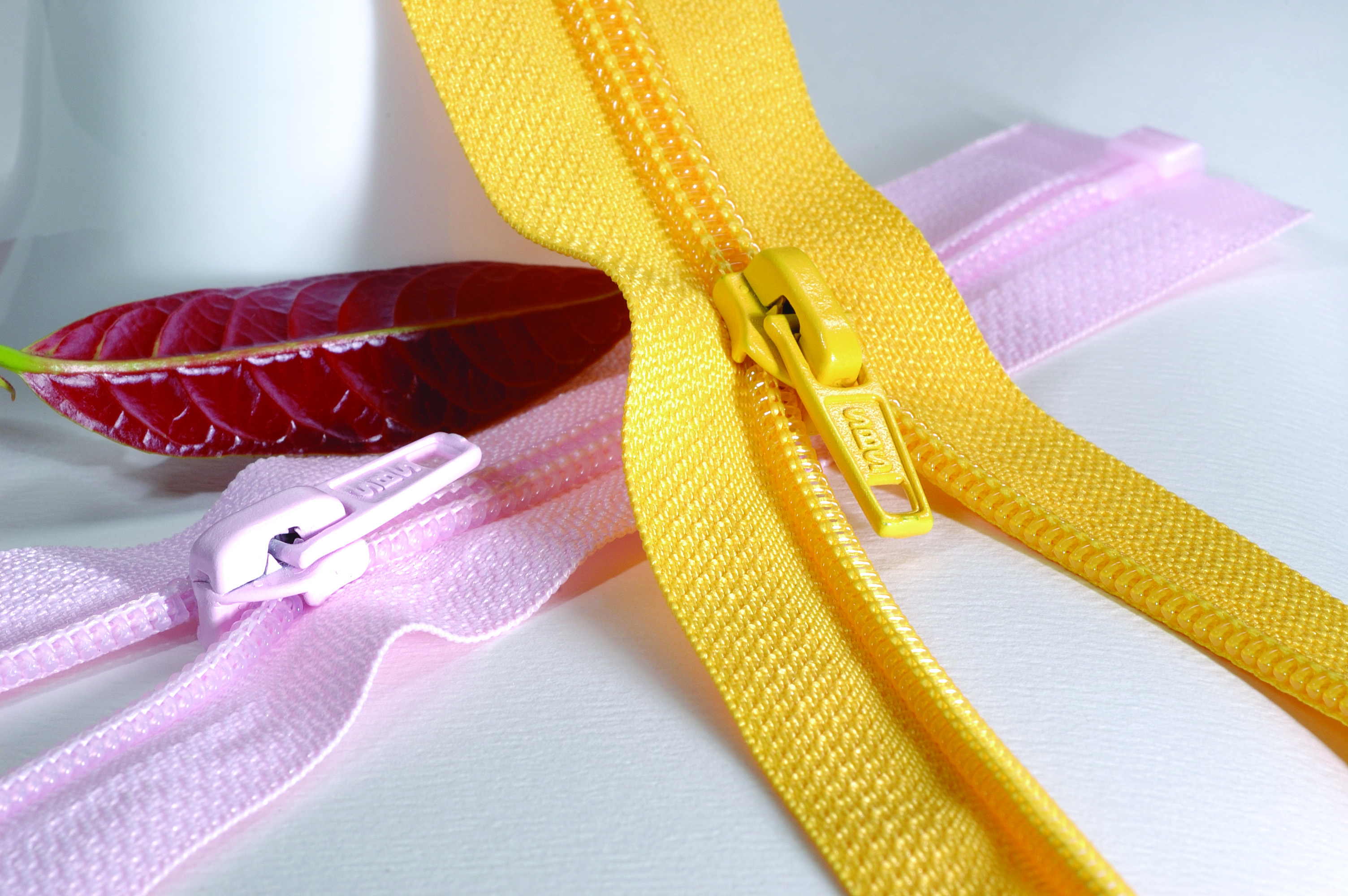 Цена по запросу т .к. широкий ассортиментМолнии Спираль №06/ Неразъемная Вид- Х и RМолнии Спираль №06/ Неразъемная 16-20смМолнии Спираль №06/ Разъемная 40-100мДвижки д/спиральной молнии №06/Гальваническое покрытиеВсегда в  наличии широкий ассортимент цветов и размеров молний и движков к ним. Возможно изготовление под заказ.Цена по запросу т .к. широкий ассортиментМолнии Спираль №06/ Неразъемная Вид- Х и RМолнии Спираль №06/ Неразъемная 16-20смМолнии Спираль №06/ Разъемная 40-100мДвижки д/спиральной молнии №06/Гальваническое покрытиеВсегда в  наличии широкий ассортимент цветов и размеров молний и движков к ним. Возможно изготовление под заказ.Молнии металлические и движки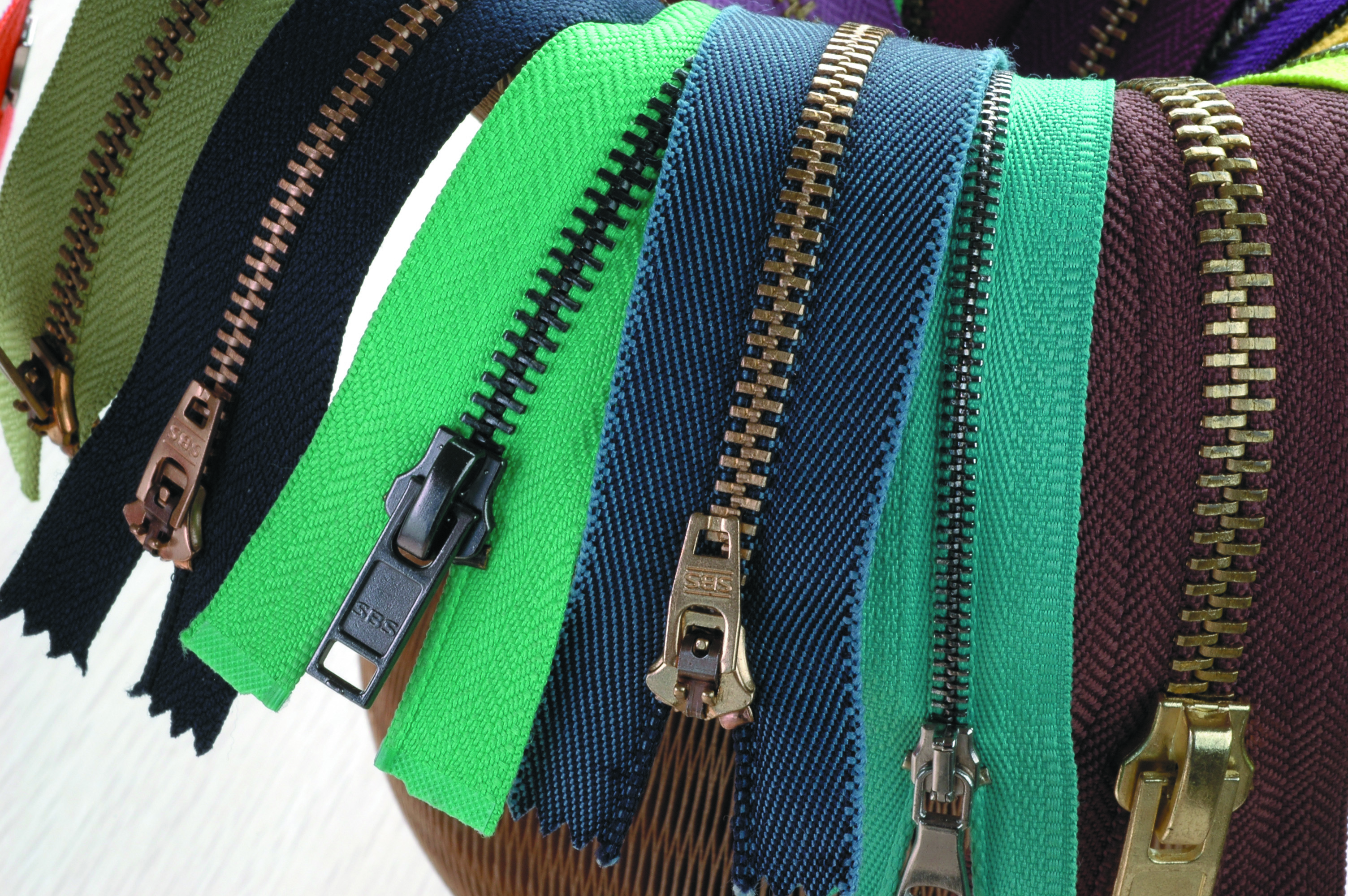 Цена по запросу т .к. широкий ассортиментМолнии Антик №05/Неразъемная 16-18смМолнии Антик №05/Разъемная/Двухзамковая 40-100смМолнии Латунь №05/Неразъемная 16-18смМолнии Латунь №05/Разъемная 50-85смМолнии Никель №04/Неразъемная 16-18смМолнии Никель №04/Разъемная 50-75смМолнии Никель №05/Неразъемная 14-18смМолнии Никель №05/Разъемная 40-95смМолнии Никель №05/двухзамков 55-90смМолнии Никель №08/Неразъемная 16-18смМолнии Никель №08/Разъемная 50-85смМолнии Оксид №05/ Неразъемная 16-18мМолнии Оксид №05/ Разъемная 40-95мМолнии Оксид №08/ Неразъемная 16-18мМолнии Оксид №08/ Разъемная 50-85мДвижки д/металлической молнииВсегда в  наличии широкий ассортимент цветов и размеров молний и движков к ним. Возможно изготовление под заказ.Цена по запросу т .к. широкий ассортиментМолнии Антик №05/Неразъемная 16-18смМолнии Антик №05/Разъемная/Двухзамковая 40-100смМолнии Латунь №05/Неразъемная 16-18смМолнии Латунь №05/Разъемная 50-85смМолнии Никель №04/Неразъемная 16-18смМолнии Никель №04/Разъемная 50-75смМолнии Никель №05/Неразъемная 14-18смМолнии Никель №05/Разъемная 40-95смМолнии Никель №05/двухзамков 55-90смМолнии Никель №08/Неразъемная 16-18смМолнии Никель №08/Разъемная 50-85смМолнии Оксид №05/ Неразъемная 16-18мМолнии Оксид №05/ Разъемная 40-95мМолнии Оксид №08/ Неразъемная 16-18мМолнии Оксид №08/ Разъемная 50-85мДвижки д/металлической молнииВсегда в  наличии широкий ассортимент цветов и размеров молний и движков к ним. Возможно изготовление под заказ.Молнии тракторные и движки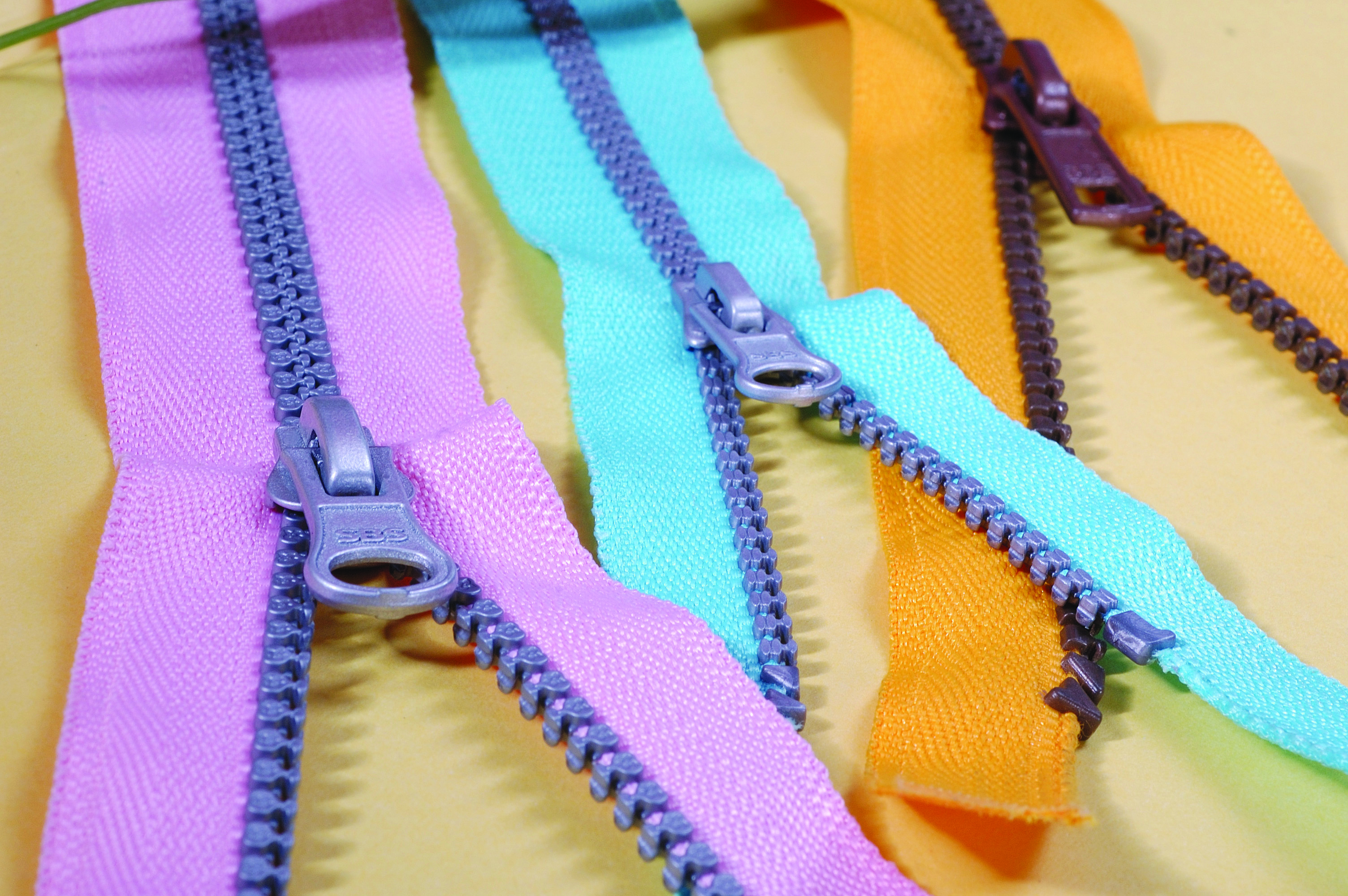 Цена по запросу т .к. широкий ассортиментМолнии Трактор №05,№8/Неразъемная 16-20смМолнии Трактор №05,№8/Разъемная/ Двухзамковая 40-100смДвижки д/тракторной молнииВсегда в  наличии широкий ассортимент цветов и размеров молний и движков к ним. Возможно изготовление под заказ.Цена по запросу т .к. широкий ассортиментМолнии Трактор №05,№8/Неразъемная 16-20смМолнии Трактор №05,№8/Разъемная/ Двухзамковая 40-100смДвижки д/тракторной молнииВсегда в  наличии широкий ассортимент цветов и размеров молний и движков к ним. Возможно изготовление под заказ.Нити швейные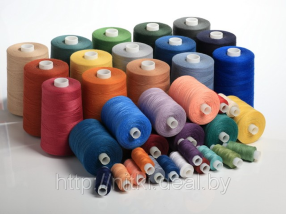 от 47,5 руб./шт(40/2 5000 ярдов) Нити повышенной прочности; Армированная 35ЛЛ; Армированная 45ЛЛ;Нити швейные 100% полиэстер №40/2, 50/2Нити вышивальные/Металлизированные, 100% PE, 100% VISВсегда в  наличии широкий ассортиментПуговицы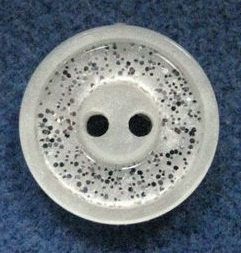 Цена по запросу т .к. широкий ассортимент Пуговицы полиэфирные/На прокол размер 20-26, Фасоны 0001,0003,0080,0017Пуговицы декоративные Размер 20-26Пуговицы под металл Размеры 18-26Цена по запросу т .к. широкий ассортимент Пуговицы полиэфирные/На прокол размер 20-26, Фасоны 0001,0003,0080,0017Пуговицы декоративные Размер 20-26Пуговицы под металл Размеры 18-26Резинка и подвязы трикотажные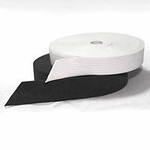 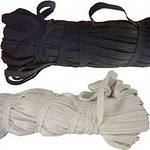 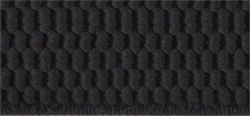 от 2,2  руб./м.     (Резинка вязаная  цв белый 020мм (уп 25м) АБ)Резинка шляпная; Подвязы Полушерсть;Резинка вязаная от 4 до 100мм цв белый/черный: Стандарт, Экстра, Ультра, Лайт, АБРезинка Support, SoftВсегда в наличии, широкий ассортиментШнуры для одежды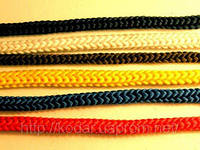 от 1,03  руб./м.     (полиэфирный круглый для одежды цв белый 4,5мм (уп 200м) Полиэфирные  - круглые, плоские, шнур в шнуреПолипропиленовые  - для одеждыКожзам – плоские, круглыеВсегда в наличии широкий ассортимент видов и цветовЛенты декоративные атласные без рисунка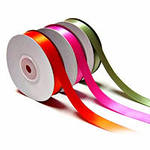 от 15.40 руб./рул. 30м шир. 6ммВ наличии широкий ассортимент цветов и ширин в т.ч. вешалочныеЛенты прикладные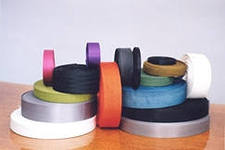         Цена по запросу т .к. разнообразный товарКанты - атласные, смесовые х/б 35% полиэстер 65%, 100% полиэстер (таффета), кожзам. Светоотражающие – кант, ленты.Тесьма кипернаЛенты отделочные репсовыеБейки смесовые х/б 35% полиэстер 65%, кожзам,        Цена по запросу т .к. разнообразный товарКанты - атласные, смесовые х/б 35% полиэстер 65%, 100% полиэстер (таффета), кожзам. Светоотражающие – кант, ленты.Тесьма кипернаЛенты отделочные репсовыеБейки смесовые х/б 35% полиэстер 65%, кожзам,Вышитые аппликации, пришивные декоративные элементы, нашивки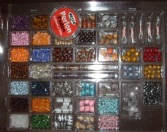 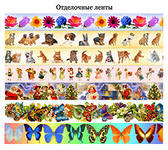 Цена по запросу т .к. широкий ассортимент Доступные ценыЦена по запросу т .к. широкий ассортимент Доступные ценыВешалки костюмные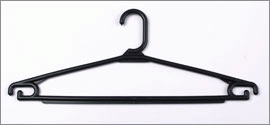 от 5,67 руб./шт. (400*10мм В/Н-1)Широкий ассортимент. Возможно изготовление вешалок с вашим логотипом.Утеплители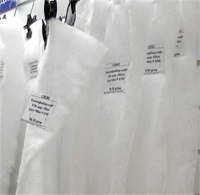 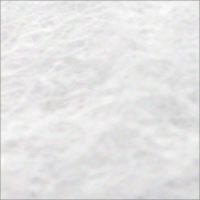 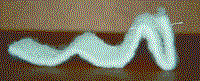 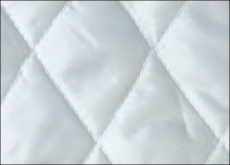 от 23,59 м.п.(Синтепон 100г шир 150см (рул 50,60м) CСинтепонУтеплитель slimtexХоллофайбер-софт  100, 150,200 гСтеганая подкладка, УльтрастепПакеты упаковочные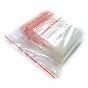 от 23,55 уп( Пакет упаковочный п/э с зип локом  7*10 (уп 100шт))Пакеты ПВД с замком ( ZIP) Этикетки, размерники, пломбы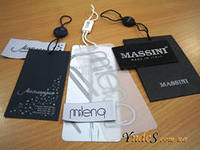 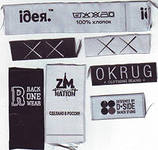 Цена по запросу т .к. разнообразный товарИзготовление под заказ полного комплекта этикеток для одежды. В наличии пломбы и размерники. Широкий ассортимент.Цена по запросу т .к. разнообразный товарИзготовление под заказ полного комплекта этикеток для одежды. В наличии пломбы и размерники. Широкий ассортимент.ТЕХНОЛОГИИТЕХНОЛОГИИТЕХНОЛОГИИТЕХНОЛОГИИГРУППА ТОВАРАГРУППА ТОВАРАГРУППА ТОВАРАГРУППА ТОВАРАФОТОЦЕНАИНФОРМАЦИЯИзготовление комплектов лекал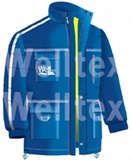 от 600руб./шт.Готовые лекала курток женских мужских, а также разработка лекал по дизайну клиента, градация лекал, спецификация лекал и другие услуги (услуги дизайн-бюро Веллтекс)Изготовление комплектов лекал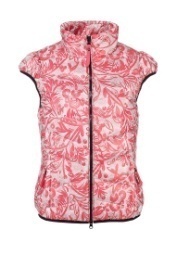 от 450руб./шт.Готовые лекала жилеток женских мужских, а также разработка лекал по дизайну клиента, градация лекал, спецификация лекал и другие услуги (услуги дизайн-бюро Веллтекс)ПОРТНОВСКИЕ ПРИНАДЛЕЖНОСТИПОРТНОВСКИЕ ПРИНАДЛЕЖНОСТИПОРТНОВСКИЕ ПРИНАДЛЕЖНОСТИПОРТНОВСКИЕ ПРИНАДЛЕЖНОСТИГРУППА ТОВАРАГРУППА ТОВАРАГРУППА ТОВАРАГРУППА ТОВАРАФОТОЦЕНАИНФОРМАЦИЯМанекены портновские твёрдые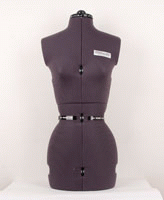 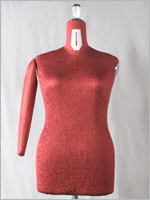 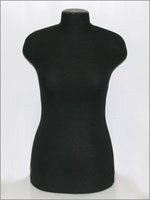 от 1900 руб./шт. (без стойки)Раздвижные и стандартные. Все размеры. Женские, мужские. Стойки в наличии докупаются отдельно.Манекены портновские мягкие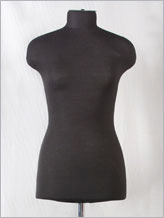 от 3900 руб./шт. (без стойки)Широкий цветовой ассортимент. Все размеры. Женские, мужские. Стойки в наличии, докупаются отдельно.Булавки английские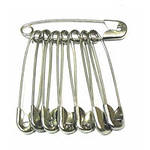 от 5 руб./уп. 12штВ наличии в широком ассортиментеБулавки заколочные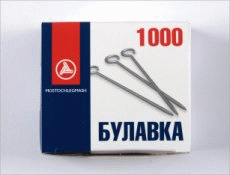 от 115 руб./уп 1000штВ наличие разные виды в т.ч. с цветным наконечником.Иглы для ручных работ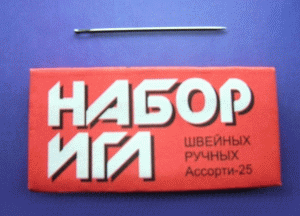 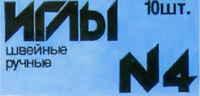 от 6,60 руб./уп.Швейные, штопальные, вышивальные, для кожи, валяния и т.дИглы для бытовых швейных машин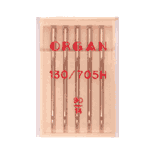 от 45 руб./уп.5шт.Универсальные и прочие для всех типов тканейНожницы портновские, закройные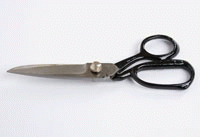 от 169 руб./шт.от 7 до 12 дюймов, в широком ассортименте, различные варианты ручекНожницы зиг-заг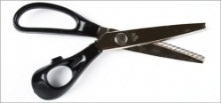 от 278 руб./шт.200-250 см в широком ассортименте, различные варианты ручекПерекусы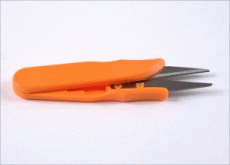 от 10,8 руб./шт.Всегда в наличии в широком ассортиментеМел 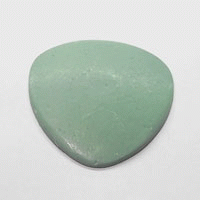 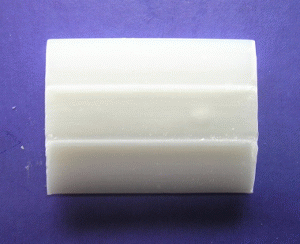 от 159,21 руб./уп 30шт.Восковой, самоисчезающий, невидимка.  Широкий ассортимент цветов и видов.Метр деревянный с метрологической аттестацией Р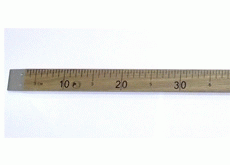 1001,55 руб./шт.Так же в наличии метры металлическиеЛекала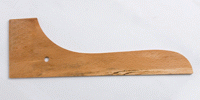 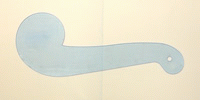 от 25 руб./шт.Деревянные, пластиковые, линейки в широком ассортиментеШила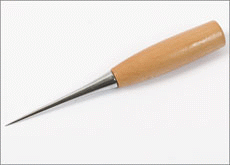 от 9 руб./шт.Широкий ассортиментКопиры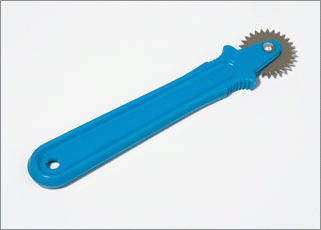 от 5,90 руб./шт.Широкий ассортиментРаспарыватели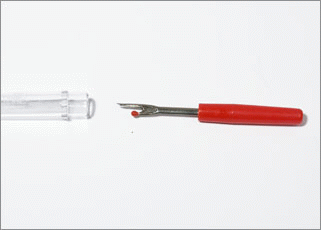 от 4,59 руб./шт.Широкий ассортиментРулетки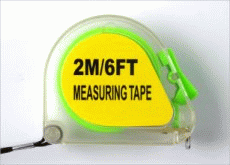 от 12,8 руб./шт.Широкий ассортиментСантиметровые ленты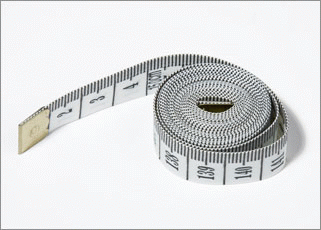 от 24,98 руб./шт.Широкий ассортиментЗажимы для ткани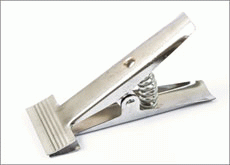 от 120 руб./шт.Большое количество моделейИгольницы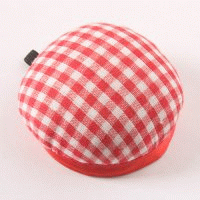 от 18,77 руб./шт.Широкий выборНаперстки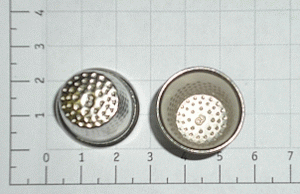 от 1 руб./шт.Широкий ассортиментФломастер закроечный исчезающий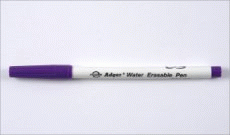 от 36,07 руб./шт.Широкий ассортиментСпреи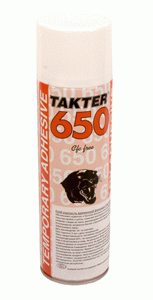 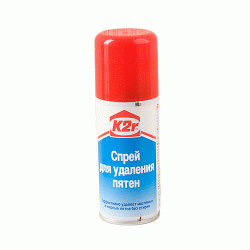 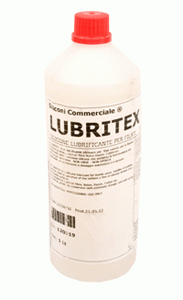 от 316 руб./шт.Спрей-клей временной фиксации д/вышивки, Спрей-пятновыводитель порошковый д/тканей, Спрей-смазка д/механизмов и т.д широкий ассортимент, Жидкая смазка д/нитей